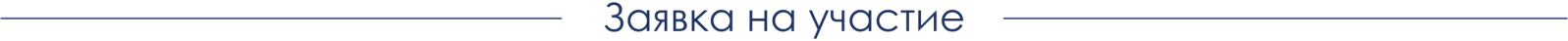 в методологическом семинаре "Детско-юношеский туризм и современность".Тема вебинара 9 - "Активный туризм и здоровье"15 ноября 2022 г.1. Фамилия, имя, отчество 2. День, месяц и год рождения3. Ученая степень, звание4. Должность (полное наименование)5. Организация (полное наименование)6. Адрес организации (страна, индекс, город, улица)7. Контактный телефон участника (код страны, код города)8. WhatsApp9. E-mail 